СОБРАНИЕ ПРЕДСТАВИТЕЛЕЙ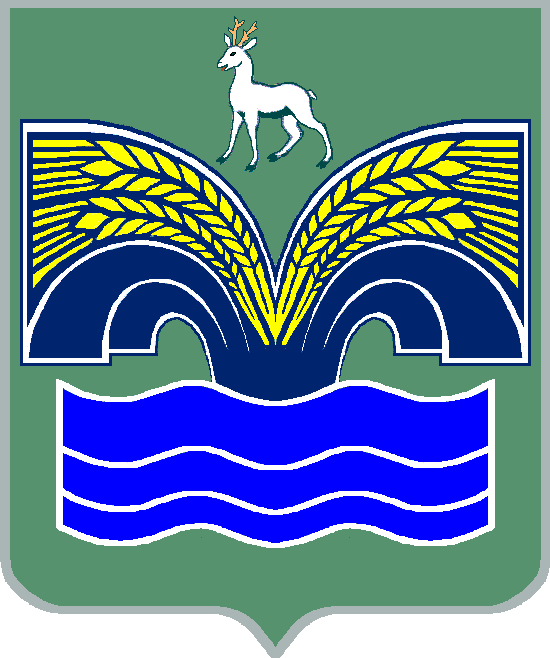 СЕЛЬСКОГО ПОСЕЛЕНИЯ КРАСНЫЙ ЯРМУНИЦИПАЛЬНОГО РАЙОНА КРАСНОЯРСКИЙСАМАРСКОЙ ОБЛАСТИТРЕТЬЕГО СОЗЫВАРЕШЕНИЕот 13 июня 2017 года № 32О расширении перечня мест (объектов) для отбывания наказания в виде обязательных и исправительных работ на территории сельского поселения Красный Яр муниципального района Красноярский Самарской области на период 2017-2020 годыРассмотрев обращение № 64/ТО/3221-1124 от 24.04.2017 года начальника филиала по Красноярскому району ФКУ УИИ УФСИН России по Самаркой области Куанишевой А.Е. о  расширении перечня мест (объектов) для отбывания наказания в виде обязательных и исправительных работ на территории сельского поселения Красный Яр муниципального района Красноярский Самарской области, Собрание представителей сельского поселения Красный Яр муниципального района Красноярский Самарской области РЕШИЛО:Внести изменение в Решение Собрания представителей от 27 декабря 2016 года № 81 «Об определении перечня мест (объектов) для отбывания наказания в виде обязательных и исправительных работ на территории сельского поселения Красный Яр муниципального района Красноярский Самарской области на период 2017-2020 годы».Изложить приложение 1 к Решению Собрания представителей от 27 декабря 2016 года № 81 «Об определении перечня мест (объектов) для отбывания наказания в виде обязательных и исправительных работ на территории сельского поселения Красный Яр муниципального района Красноярский Самарской области на период 2017-2020 годы» в новой редакции (приложение 1).Изложить приложение 2 к Решению Собрания представителей от 27 декабря 2016 года № 81 «Об определении перечня мест (объектов) для отбывания наказания в виде обязательных и исправительных работ на территории сельского поселения Красный Яр муниципального района Красноярский Самарской области на период 2017-2020 годы» в новой редакции (приложение 2).Опубликовать настоящее решение на официальном сайте администрации сельского поселения Красный Яр в сети Интернет http://www.kryarposelenie.ru.Настоящее решение вступает в силу со дня его официального опубликования. Приложение № 1к решению Собрания представителейсельского поселения Красный Яр муниципального района Красноярский Самарской областиот 13 июня 2017 г № 32Приложение № 1к решению Собрания представителейсельского поселения Красный Яр муниципального района Красноярский Самарской области № 81 от 27 декабря 2016 г.ПЕРЕЧЕНЬОБЪЕКТОВ ДЛЯ ОТБЫВАНИЯ ОСУЖДЕННЫМИ НАКАЗАНИЯВ ВИДЕ ОБЯЗАТЕЛЬНЫХ РАБОТ НА ТЕРРИТОРИИСЕЛЬСКОГО ПОСЕЛЕНИЯ КРАСНЫЙ ЯР МУНИЦИПАЛЬНОГО РАЙОНА КРАСНОЯРСКИЙ САМАРСКОЙ ОБЛАСТИПриложение № 2к решению Собрания представителейсельского поселения Красный Яр муниципального района Красноярский Самарской областиот 13 июня 2017 г № 32Приложение № 2к решению Собрания представителейсельского поселения Красный Яр муниципального района Красноярский Самарской области № 81 от 27 декабря 2016 г.ПЕРЕЧЕНЬМЕСТ ДЛЯ ОТБЫВАНИЯ ОСУЖДЕННЫМИ НАКАЗАНИЯВ ВИДЕ ИСПРАВИТЕЛЬНЫХ РАБОТ ДЛЯ ЛИЦ, НЕ ИМЕЮЩИХ ОСНОВНОГО МЕСТА РАБОТЫ ТЕРРИТОРИИСЕЛЬСКОГО ПОСЕЛЕНИЯ КРАСНЫЙ ЯР МУНИЦИПАЛЬНОГО РАЙОНА КРАСНОЯРСКИЙ САМАРСКОЙ ОБЛАСТИПредседатель Собрания представителей сельского поселения Красный Яр муниципального района Красноярский Самарской области _______________ А.С. ЕриловГлава сельского поселенияКрасный Ярмуниципального районаКрасноярский Самарской области_______________ А.Г. Бушов№п/пНаименование организации1.Муниципальное казенное учреждение сельского поселения Красный Яр «Благоустройство»2.ООО «Красноярское ЖКХ»3«Муниципальное казенное учреждение «Красноярский спортивный комплекс» муниципального района Красноярский Самарской области».4МУП «Красноярское ЖКХ»5ОАО «Красноярское РТП»6АО « Красный Ярагроснаб»7ООО «Красноярский хлебозавод»8ГБУ Красноярская ЦРБ№п/пНаименование организации1.ООО «Красноярское ЖКХ»2.«Муниципальное казенное учреждение «Красноярский спортивный комплекс» муниципального района Красноярский Самарской области».3.МУП «Красноярское ЖКХ»4.ОАО «Красноярское РТП»5.АО « Красный Ярагроснаб»6.ООО «Красноярский хлебозавод»7.ГБУ Красноярская ЦРБ